Tapaturmat ja vakuutukset 2020Kaikki seuran vuonna 2005 ja sen jälkeen syntyneet pelaajat on vakuutettu Suomen Palloliiton AON -pelipassivakuutuksella.
Vuonna 2004 ja sitä vanhempien pelaajien tulee itse huolehtia tapaturmavakuutuksensa voimassaolo. Vakuutuksen tulee kattaa KILPAURHEILU.Vakuutustodistus (https://www.lekifutis.fi/materiaalipankki-toimihenkilot/) tulee toimittaa joukkueenjohtajalle ennen joukkuetoimintaan osallistumista.MEHILÄINEN on seuran yhteistyökumppani, joten suosittelemme ensisijaisesti ohjautumaan Mehiläisen lääkäriasemille. Muista ennen käyntiäsi kirjautua Mehiläisen Urheilunettiin!https://service.mehilainen.fi/urheilunetti/Pelipassivakuutettu / PV VahingonkäsittelyTOIMINTAOHJEET AON-PELIPASSIVAKUUTETUILLE1. Mene hoitoon viimeistään 2 viikon kuluessa vamman sattumisesta.
2. Ensimmäinen lääkärikäynti maksetaan itse, ota kuitit talteen vahinkoilmoitusta varten
3. Tee vahinkoilmoitus ensimmäisen lääkärikäynnin jälkeen ja liitä siihen kaikki ensimmäisen lääkärikäynnin kuitit (omavastuu vakuutetun iästä riippuen 0-100 €). PV korvaa omavastuun ylittävien kulujen summan pelaajalle tilisiirtona.4. PV lähettää tekstiviestillä vahinkonumeron JPxxxxxxx, joka oikeuttaa samaan tapaturmaan liittyvien kontrollikäyntien / tutkimusten suoralaskutukseen.5. Magneettikuvauksia, leikkauksia ja raajan CT-tutkimuksia varten pyydetään maksusitoumus hoitolaitoksen (=lääkäriaseman) kautta. 6. Ota saamasi vahinkonumero ylös ja pyydä hoitolaitosta kirjaamaan se asiakastietoosi, kun menet mahdolliselle kontrollikäynnille. Hoitolaitos saa suoralaskuttaa PV:tä ilmoitetun vahinkonumeron perusteella7. Mikäli et ole saanut vahinkonumeroa, tarkista vakuutuksen voimassaolo PV:n toimistolta (avoinna 8.-20) p. 010 843 9930Vahinkoilmoituksen tekeminen on edellytys korvauksen maksamiselle!Vahinkoilmoituslomake:https://vahinko.pvvahingonkasittely.fi/index.php?q=node/add/vahinkoilmoitus&type=jalkapallo&lang=fiLue tarkemmat ohjeet: http://www.pvvahingonkasittely.fi/  tai puhelimitse 06000 3990 (3,42€/puhelu+pvm/mpm) tai sähköpostilla vahinko@pvvahingonkasittely.fiMikäli pelaajalla oma vakuutus (2004 syntyneet ja sitä vanhemmat), joka kattaa kilpaurheilussa/jalkapallossa tapahtuneen tapaturman, tulee hänen tehdä vahinkoilmoitus omaan vakuutusyhtiöönsä.
 AON -vakuutusturvan vakuutusmäärät, tuoteseloste ja vakuutusehdot:https://www.palloliitto.fi/sites/default/files/media/tuoteseloste_fi.pdf?_ga=2.139508531.1013343334.1576154253-422565379.1448899397AON -vakuutuksen voimassaolo- Vakuutus on voimassa Suomessa ja ulkomailla SPL:n sekä SPL:n piirien ja seurojen/joukkueiden järjestämissä otteluissa sekä myös niissä otteluissa, jotka pelataan SPL:n tai SPL:n piirien ja seurojen/joukkueiden järjestämillä ulkomaanmatkoilla.- Vakuutus on voimassa koulutus-, liikunta- ja valmennusleireillä urheilutoiminnassa harjoitusten aikana, mutta ei muussa toiminnassaPelipassivakuutus on voimassa ulkomailla, mutta vaatii sen, että SPL:n joukkue/seura/piiri on tehnyt päätöksen ulkomaiseen turnaukseen osallistumisesta sekä joukkueen sinne lähettämisestä. Pelipassivakuutus siis kattaa joukkueenne urheilussa ja ohjatussa harjoittelussa sattuneita tapaturmia myös ulkomailla.Vakuutusturva kattaa kohdat:1) pelitapahtumat sekä2) pelitapahtumat ja SUORAT ja VÄLITTÖMÄT matkat majoituksesta peleihinUlkomailla peli- ja harjoittelutapaturmien hoitokulut yksityisellä puolella tulee maksaa ensin itse. Siellä ei ole urheiluvakuutukseen liittyvää sopimuslääkäriverkostoa, joka voisi laskuttaa suoraan vahinkokäsittelystä vastaavaa yhtiötä. Vahingot käsittelee PV Vahingonkäsittely, jolta saa myös lisätietoja.Vakuutus on siis voimassa myös ulkomailla turnausmatkoilla, mutta se ei kata koko reissua; vain pelit ja harjoitukset sekä niihin välittömästi liittyvät matkat esim. hotellista kentälle.Vakuutus ei ole voimassa matkoilla Suomesta ulkomaille ja takaisin. Se ei korvaa matkatavaroita tai esim. hotellin portaissa vapaa-ajalla tapahtunutta tapaturmaa tai vahinkoa.Koska pelipassivakuutus kattaa vain peleihin ja harjoituksiin liittyvän ajan, ulkomaanmatkalla on järkevää olla erillinen myös kattava matkavakuutus kaikille matkaan osallistuville (pelaajat, joukkueen edustajat, huoltajat).Palloliitolla on nyt myytävänä kattava turnausmatkoille räätälöity matkavakuutus. Se on tarkoitettu vähintään 10 henkilön ryhmille ja sen voi ostaa Palloliiton sivujen kautta:https://www.palloliitto.fi/jalkapalloperhe/palvelut-seuroille/pelipaikka/pelipassit-ja-vakuutukset/lisatietoa-vakuutuksista/joukkuematkavakuutus===============================================================POHJOLAN TUPLATURVA - vapaaehtoistyöntekijöiden / toimihenkilöiden tapaturmavakuutusKaikki seuran toiminnassa mukana olevat toimihenkilöt (valmentajat, ohjaajat, joukkueenjohtajat, huoltajat ja rahastonhoitajat) ovat Suomen Olympiakomitean ja Pohjolan sopiman urheilun Tuplaturvavakuutuksen piirissä.Vakuutettujen tulee olla nimettyinä joukkueen pelaajaluettelossa.Vakuutus on voimassa seuran järjestämissä tapahtumissa, talkoissa, harjoituksissa ja peleissä sekä näihin välittömästi liittyvien matkojen aikana.Vakuutus ei korvaa tapaturmaa, joka on sattunut kilpaurheilussa tai sen harjoittelussa.Lisätietoja ja ohjeistus tapaturman sattuessa:https://www.olympiakomitea.fi/olympiakomitea/jasenpalvelut/edut-sopimukset-liitoille-seuroille/tuplaturva/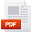 Tuplaturva 2020.pdf (163 kB)